MATEMATICA  classe 4M a.s. 2020/21			Prof. ROSSINI - ATTIVITÀ SVOLTE DEL DOCENTE A.S. 2020/21Programmazione minima per affrontare la classe successivaConoscenze: conoscere il simbolismo matematico; conoscere i contenuti programmatici relativiall’anno scolastico frequentato dettagliati nella scansione delle unità didattiche qui sotto .Abilità: essere in grado di operare con il simbolismo matematico; utilizzare le tecniche e strumenti dicalcolo e gli strumenti informatici atti a supportare l’attività di studio; individuare le strategieappropriate per la soluzione di esercizi inerenti gli argomenti dettagliati nella scansione delle unitàdidattiche qui sotto (sono sottolineati quelli essenziali per essere ammessi alla classe successiva).Modulo 0. Riepilogo delle principali competenze della classe terza.Modulo 1. Funzioni.La definizione di funzione.Dominio, codominio, zeri di una funzione.Studio del segno di una funzione.Funzioni pari, dispari.Funzioni crescenti e decrescenti. Iniettività e suriettivitàDeterminazione di tutte le caratteristiche di una funzione a partire dal grafico.Modulo 2. Limiti di funzioni reali di variabili reali.Definizione di limite.Determinazione del limite di una funzione a partire dal grafico.Le varie tipologie di limiti.Forme indeterminate nel calcolo dei limiti.Asintoti orizzontali, verticali ed obliqui. Interpretazione grafica.Modulo 3. Continuità.D efinizione di funzione continua.Proprietà delle funzioni continue.Discontinuità di prima, seconda e terza specie. Interpretazione graficaModulo 4.  Studio di funzioni algebriche  (escluso lo studio delle derivate e funzioni trigonometriche).Materia: COMPLEMENTI DI MATEMATICAModulo 1: funzioni esponenziali e logaritmiche.Modulo 2 : interpretazione di grafici di funzioni esponenziali e logaritmicheModulo 1. Funzioni esponenziali e logaritmiche.L’esponenziale: definizione e proprietà.Risoluzione di equazioni e disequazioni esponenziali.La funzione esponenziale.Modelli di crescita esponenziale Il logaritmo: definizione e proprietà. Operazioni con i logaritmi. Definizione di funzione logaritmica.Modulo 2. Interpretazione di grafici di funzioni trascendenti.Proprietà di funzione esponenziale e logaritmica  a partire dal grafico. Dominio, zeri, segno,crescenza, decrescenza.OBIETTIVI MINIMIConoscenze: conoscere il simbolismo matematico; conoscere i contenuti programmatici relativi all’anno scolastico frequentato dettagliati nella scansione delle unità didattiche Abilità: essere in grado di operare con il simbolismo matematico; utilizzare le tecniche e strumenti di calcolo e gli strumenti informatici atti a supportare l’attività di studio; individuare le strategie appropriate per la soluzione di esercizi inerenti gli argomenti dettagliati nella scansione delle unità didattiche .Tutti gli alunni, come obiettivo minimo, oltre alle conoscenze dei contenuti programmatici, dovranno saper leggere un problema , anche non complesso, o situazione che richieda soluzione, e individuarne dati forniti e richiesta; dovranno poi saper argomentare le soluzioni proposte con ragionamenti supportati da riferimenti teorici e logici.Pisa lì 08 giugno 2021 La docente: Grazia Rossini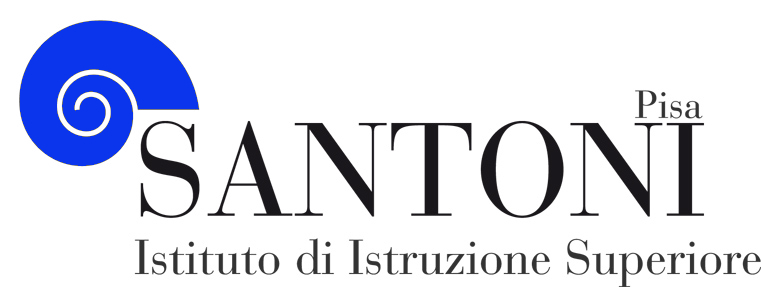 